CATHERINE LATSON							 		STATEMENTThe building blocks of the natural world are endlessly interesting. No ocean or forest is bereft of ideas. Inspired by the macro- and microstructures of living organisms and the motion of a water-bound world, current work explores forms that blur the lines between animal and plant, realism and fantasy, sculpture and specimen. While materials are simple (cotton embroidery floss and wire), construction is complex, entailing thousands of pieces and countless hours of whipping and knotting. Each piece aims to reimagine the gracefulness, mystery, and complexity of a water-bound organism in motion. My work does not preach. Nature is the text and a full-fledged collaborator. 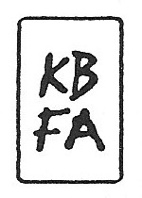 